PURPOSE OF REQUEST / CEL ZAPYTANIA:Celem niniejszego Zapytania o Informację jest zebranie informacji o domach produkcyjnych pod kątem "Planowanego zakresu usług":[poniższe informacje należy dostosować w zależności od projektu]-  przegląd domów produkcyjnych o profilu… w celu nawiązania współpracy w zakresie produkcji- pozyskanie informacji o specjalizacji domów produkcyjnych w zakresie… w celu nadania statusu dostawców preferowanychREQUEST FOR INFORMATION – RFI          
ZAPYTANIE O INFORMACJĘ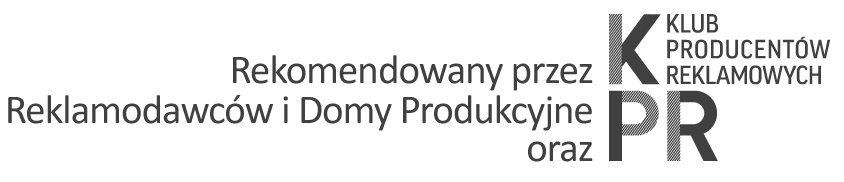 1.INFORMACJE KONTAKTOWEINFORMACJE KONTAKTOWE1.1Pełna nazwa firmy:1.2Adres firmy:1.3Adres strony www:1.4Numery NIP, REGON, KRS:1.5Dedykowana osoba kontaktowa z firmy w zakresie RFI: (nazwisko, stanowisko, mail, tel. komórkowy)1.6Zarząd spółki - (proszę podać nazwiska, stanowiska, kontakt)2.INFORMACJE O DOMU PRODUKCYJNYMINFORMACJE O DOMU PRODUKCYJNYM2.1Rok założenia:2.2Kapitał zakładowy oraz struktura własnościowa oraz spółka matka i spółki zależne (jeśli istnieją):2.3Obrót netto (ostatnie 2 lata):2.4Zysk i strata (ostatnie 2 lata) + ew. komentarz:2.5Wysokość ubezpieczenia OC:2.6Czy firma posiada narzędzie do zarządzania płynnością finansową (faktoring, kredyt obrotowy, gwarancje bankowe)? Jeśli tak, do jakiej kwoty?2.7Czy firma stosuje specjalistyczne ubezpieczenia produkcyjne (np. ubezpieczenie wszystkich ryzyk produkcji filmowej)? Proszę przedłożyć certyfikat / zaświadczenie z TU z ilością ubezpieczonych produkcji (ostatni rok):2.8Struktura organizacyjna (zarząd, kierownictwo, kluczowi pracownicy) - prosimy o wskazanie liczby osób w poszczególnych działach.2.9Liczba pracowników etatowych:2.10Liczba teamów produkcyjnych (producent i kierownik produkcji) niezależnie od formy zatrudnienia lub współpracy, nazwiska kluczowych producentów i kierowników produkcji wraz z latami doświadczenia i latami pracy w Państwa firmie.2.11Liczba wszystkich pracowników w dziale produkcji (producenci, kierownicy produkcji, asystenci) niezależnie od formy zatrudnienia lub współpracy:2.12Portfolio (reel firmy) link:2.13Główni klienci:2.14Klienci długofalowi (współpraca powyżej 3 lat):2.15Główne agencje zlecające:2.16Agencje zlecające w trybie stałej współpracy (powyżej 3 lat):2.17Klienci pozyskani (ostatnie 2 lata):2.18Klienci i Agencje, z którymi mają Państwo podpisane umowy o stałej współpracy (status dostawcy preferowanego):2.19Czy firma jest członkiem Klubu Producentów Reklamowych SAR?:2.20Czy firma jest członkiem innych organizacji branżowych?:2.21Ilość zrealizowanych dni zdjęciowych (ostatni rok):2.22Czy firma ma podpisane umowy z reżyserami na wyłączność / pierwszeństwo (nazwiska, od kiedy?):2.23Czy firma zatrudnia osobę prowadzącą research rynku reżyserów? Inne sposoby pozyskiwania nowych reżyserów?:2.24Inne informacje o Państwa firmie, które uznają Państwo za istotne:3.DOŚWIADCZENIE DOMU PRODUKCYJNEGODOŚWIADCZENIE DOMU PRODUKCYJNEGO3.1Krótka historia firmy i opis profilu działalności:3.2Kluczowe projekty i osiągnięcia (ostatnie 2 lata), wraz z krótkim opisem:3.3Proszę wymienić branże, dla których Państwa Dom Produkcyjny realizował produkcje (ostatnie 2 lata):3.4Projekty zrealizowane za granicą - proszę podać miejsca realizacji (ostatnie 2 lata):3.5Czy Państwa firma współpracowała z zagranicznymi reżyserami - proszę podać nazwiska (ostatnie 2 lata):3.6Projekty realizowane dla zleceniodawców zagranicznych (klienci, agencje, domy produkcyjne - ostatnie 2 lata):3.7Projekty społeczne  - proszę podać nazwę organizacji, którą wsparliście swoją produkcją (ostatnie 2 lata):3.8OPCJONALNIE: projekty pozareklamowe, jeśli były realizowane (filmy fabularne, seriale, teledyski, inne - ostatnie 2 lata):3.9Nagrody otrzymane w ostatnich dwóch latach - wraz z krótkim opisem i ew. linkiem do nagrodzonej pracy / filmu: